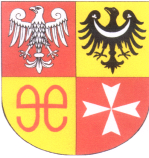 INFORMACJA O MATERIAŁACH PRZETARGOWYCH	Powiat Świebodziński informuje, iż wszelkie materiały przetargowe dotyczące postępowania przetargowego nr  PEZ.272.1.3.2021.BN na roboty budowlane pn.: „Remont cząstkowy nawierzchni bitumicznych dróg powiatowych Powiatu Świebodzińskiego w 2021 r. metodą ciśnieniową przy użyciu 
emulsji i grysów”dostępne są na stronie internetowej pod adresem:https://portal.smartpzp.pl/powiatswiebodzinski.zamowienia 